Publicado en  el 26/10/2016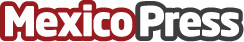 México quemara basura con apoyo austriacoEn México, la basura suele ser un problema mayor, al día se pueden juntar más de tres toneladas, donde hay lugares que no se saben donde poner y es donde se puede llegar a contaminar más, el problema de México que a todo el mundo le preocupa es la contaminación ambiental, Austria es uno de los países que han apoyado a México con su tecnología para incinerar su basuraDatos de contacto:Nota de prensa publicada en: https://www.mexicopress.com.mx/mexico-quemara-basura-con-apoyo-austriaco Categorías: Nacional Solidaridad y cooperación http://www.mexicopress.com.mx